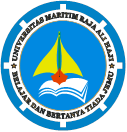 DATA DUKUNGCALON MAHASISWA BARUTAHUN AKADEMIK 2022/2023Nama 	: .........................................................................................Nomor Pendaftaran 	: .........................................................................................Jalur Penerimaan 	: .........................................................................................Program Studi 	: .........................................................................................Fakultas 	: .........................................................................................UNIVERSITAS MARITIM RAJA ALI HAJITANJUNGPINANGTAHUN 2022DATA INI WAJIB DI LENGKAPISEBAGAI PERSYARATAN PENENTUAN UKT MAHASISWA/IJIKA DATA INI TIDAK DILENGKAPI, MAKA PENENTUAN UKT AKAN KAMI TENTUKAN BERDASARKAN BERKAS YANG ADA.DATA DUKUNG CALON MAHASISWA BARUUNIVERSITAS MARITIM RAJA ALI HAJITAHUN 2022Daftar Isi:Form 1 Surat pernyataan sudah memahami formulir isian 1 s/d 8Form 2 Surat keterangan dari Rukun Tetangga (RT)/Rukun Warga (RW) mengenai kebenaran data penghasilan yang diketahui oleh Lurah/Kepala Desa setempat.Form 3 Surat Rekomendasi Tetangga Terdekat (bukan sanak keluarga) yang diketahui oleh Ketua RT setempatForm 4 Surat Pernyataan Orang Tua/ Wali Tentang Kebenaran Data dan Kesanggupan Menerima KeputusanForm 5 Formulir pemeriksaan data lapanganForm 6 Formulir data calon mahasiswa dan data pekerjaan, penghasilan, pengeluaran orangtua serta data keluarga yang diketahui oleh orang tua/ waliForm 7 Formulir kesediaan membayarForm 8 Surat Pernyataan Bukan Perokok AktifDOKUMEN PENDUKUNG1. 	Surat keterangan dari orang tua atau wali dengan memerinci penghasilan, keterangan tentang kebenaran data, dan kesediaan untuk diberi sanksi jika keterangan yang diberikan tidak lengkap dan tidak benar;2. 	Surat keterangan dari Rukun Tetangga (RT)/Rukun Warga (RW) diketahui oleh Lurah/Kepala Desa setempat mengenai kebenaran data penghasilan ;3. 	Slip gaji orang tua (ayah dan ibu, atau wali) yang bekerja di sektor formal, atau surat keterangan penghasilan total dari RT/RW yang diketahui Lurah/Kepala Desa setempat bagi yang bekerja di sektor informal ; 4. 	Fotocopy rekening listrik rumah/tempat tinggal orang tua/wali, tiga bulan terakhir;5. 	Fotocopy rekening telepon rumah/tempat tinggal orang tua/wali tiga bulan terakhir;6. 	Fotocopy rekening air rumah/tempat tinggal orang tua/wali tiga bulan terakhir;7. 	Fotocopy Kartu Keluarga dan KTP orang tua/wali yang masih berlaku;8. 	Surat pernyataan dari tiga tetangga terdekat yang bukan saudara yang menjelaskan kondisi ekonomi keluarga mahasiswa dan kebenaran data ;9. 	Foto rumah dari luar dan dari dalam;10. Fotocopy semua PBB kepemilikan rumah/tanah;11. Fotocopy semua STNK kepemilikan kendaraan bermotor;12. Fotocopy Setoran Pajak Tahunan (SPT), kartu Nomor Pokok Wajib Pajak (NPWP) (apabila memiliki);13. Fotocopy kartu pembayaran SPP ketika SMU kelas III;14. Surat Keterangan dari Kepala Sekolah yang menjelaskan besaran biaya Uang Pangkal yang seharusnya dibayar dan besaran biaya Uang Pangkal yang dibayarkan semasa SMU;15. Fotocopy SPT orang pribadi tahun 2020 atau tahun 2021 (apabila memiliki)16. Fotocopy SPT badan tahun 2020 atau tahun 2021 (apabila memiliki).17. Fotocopy Surat Perjanjian Hutang-Piutang (apabila memiliki).18. Surat Pernyataan Bukan Perokok Aktif19. Fotocopy Surat Ijin Usaha (apabila memiliki)Form 1SURAT PERNYATAANYang bertanda tangan di bawah iniNama : ……………………………………………………………...........................................................................................Nomor Pendaftaran : ……………………………………………………………..............................................................Program Studi : …………………………………………………………….........................................................................Fakultas : ..........................................................................................................................................................................Menyatakan bahwa saya sudah memahami formulir isian Form 1, 2, 3, 4, 5, 6 ,7 dan 8 mengenai penentuan besaran Uang Kuliah Tunggal (UKT) di Universitas Maritim Raja Ali Haji Tahun 2022.Sehubungan dengan hal tersebut, saya bersedia mengikuti dan menyetujui segalaperaturan dan ketentuan yang berlaku.	………………….., …..………………	Yang Membuat Pernyataan,	Nama JelasForm 2SURAT KETERANGANRUKUN TETANGGA (RT)/RUKUN WARGA (RW)			Nomor: ……………………………………….Yang bertanda tangan di bawah iniNama 	: ...………………………………………………………………………................................................Alamat Rumah 	: …………………………………………………………………………...............................................	…………………………………………………………………………..................................................No. Tel./HP 	: …………………………………………………………………………...............................................Jabatan 	: Ketua RT………/RW. ………, Kelurahan/Desa………..................................................	  Kecamatan …………………..Kabupaten/Kota……........….............................................	  Provinsi .………………………………………………………………...........................................Menerangkan dengan sebenarnyaNama Orang Tua/Wali 	Ayah ………………………………Ibu:.......... .....………………..................................................Pekerjaan 	Ayah: ………………………………Ibu:.......... .....……………….................................................Penghasilan per bulan 	Ayah: ………………………………Ibu:.......... .....……………….................................................Alamat 	: …………………………………………………………………………...............................................	  …………………………………………………………………………................................................No. Telepon/HP 	: …………………………………………………………………………...............................................Adalah Orang Tua/Wali (penanggung biaya) dariNama Calon Mahasiswa : ………………………………………………………………………................................................Nomor Pendaftaran 	: ………………………………………………………………………...................................................Program Studi 	: ………………………………………………………………………...................................................Fakultas 	: ………………………………………………………………………...................................................Bahwa Orang Tua/Wali dari calon mahasiswa yang namanya tersebut di atas adalah benar warga kami, dan mempunyai penghasilan total kedua orang tua/Wali (penanggung biaya),  yaitu sebesar Rp………………………. (terbilang: …………………………………………………) per bulan dengan menanggung biaya sekolah ………… orang anak yang masih sekolah/kuliah, dari ………....... bersaudara sebesar Rp……………………………… (terbilang:………………..…………………………………………………)Apabila terdapat ketidaksesuaian fakta dengan surat keterangan ini, kami bersedia bertanggungjawab atas sanksi hukum sesuai dengan peraturan yang berlaku di negara Republik Indonesia.	…………………….......................	Ketua Rukun Warga, Ketua Rukun Tetangga,	Meterai Rp10.000,-	Orang Tua/Wali Mahasiswa,Form 3SURAT REKOMENDASI TETANGGA TERDEKAT (bukan sanak keluarga)Yang bertanda tangan di bawah iniNama 	: ........................................................................................................................................................Alamat Rumah 	: ........................................................................................................................................................No. Tel./HP 	: ........................................................................................................................................................	  .........................................................................................................................................................	  .........................................................................................................................................................Pekerjaan 	: ........................................................................................................................................................Lokasi Rumah (gambarkan denah posisi rumah Pemberi Rekomendasi dan Pemohon)menerangkan dengan sebenarnyaNama orang tua/wali : ...............................................................................................................................................Pekerjaan : .......................................................................................................................................................................Alamat Rumah : ...........................................................................................................................................................................................................................................................................................................................................................................................................................................................................................................................................................No. Tel./HP : ...................................................................................................................................................................adalah orang tua/wali dari :Nama Calon mahasiswa : ..........................................................................................................................................Nomor Pedaftaran : .....................................................................................................................................................Program Studi	 : ..........................................................................................................................................................Fakultas 	: ...........................................................................................................................................................Dengan ini saya menerangkan dengan sejujurnya bahwa semua keterangan yang diberikan dalam Form 1 s/d 8 adalah benar adanya. Apabila diperlukan, saya dapat dihubungi oleh pihak Universitas Maritim Raja Ali Haji melalui nomor telepon/HP..............………………………......Apabila terdapat ketidaksesuaian data dan fakta, kami bersedia bertanggung jawab atas sanksi hukum sesuai dengan peraturan yang berlaku di negara Republik Indonesia.Mengetahui 	…………….., ……………………Ketua Rukun Tetangga, 	Yang Memberi Keterangan,(                              )                                                                   (                                         )Keterangan: Form 3 bisa diperbanyak sendiriForm 4SURAT PERNYATAAN ORANG TUA/WALI TENTANG KEBENARAN DATADAN KESANGGUPAN MENERIMA KEPUTUSANYang bertanda tangan di bawah iniNama 	:…………………………………………………………………..................................................Alamat Rumah	: .…………………………………………………………………................................................	   .…………………………………………………………………...............................................	  .…………………………………………………………………................................................Telepon Rumah/HP 	: ………………………………………………………………….................................................Pekerjaan/Jabatan 	: …………………………………………………………………….............................................Alamat Kantor/Pekerjaan 	: …………………………………………………………………….............................................	  …………………………………………………………...………..............................................	   ………………………………………………...………………….............................................Telepon 	: ………………………………………………....………………….............................................Adalah orang tua/wali dari calon mahasiswa ,Nama 	: ………………………………………..…………………………...............................................Nomor pendaftaran 	: …………………………………………………………………….............................................Program Studi 	: …………………………………………………………………….............................................Fakultas	: …………………………………………………………………….............................................No. Telepon/HP 	: …………………………………………………………………….............................................Dengan ini menyatakan bahwa :1. data yang diserahkan ke Universitas Maritim Raja Ali Haji untuk persyaratan penentuan besaran Uang Kuliah Tunggal adalah benar dan setiap saat siap untuk diperiksa kebenarannya. Apabila terdapat ketidaksesuaian fakta atas data-data tersebut, maka saya bersedia menerima sanksi sesuai dengan ketentuan yang berlaku.2. menerima keputusan yang ditetapkan terhadap besaran Uang Kuliah Tunggal anak saya. Selanjutnya, saya akan melaksanakan keputusan tersebut sesuai dengan prosedur dan ketentuan yang berlaku.	………………….., …………….........................	Yang Membuat Pernyataan,	Materai Rp10.000,-	( )	Nama JelasForm 5FORMULIR PEMERIKSAAN DATA LAPANGANBerdasarkan pemeriksaan data lapangan (rumah dan keadaan keluarga) pemohon sebagai berikut: (diisi oleh orang tua/wali)Nama 	: ………………………………………………………………..............................................Alamat Rumah 	: ………………………………………………………………..............................................	  ………………………………………………………………...............................................	  ………………………………………………………………...............................................No. Tel./HP 	: ………………………………………………………………..............................................Pekerjaan/Jabatan 	: ………………………………………………………………..............................................Alamat Kantor/Pekerjaan : ………………………………………………………………..............................................	  ………………………………………………………………...............................................	  ………………………………………………………………...............................................Telepon 	: ………………………………………………………………..............................................orang tua/wali dari calon mahasiswa :Nama 	: ………………………………………………………………..............................................Nomor Pendaftaran 	: ………………………………………………………………..............................................Program Studi 	: ………………………………………………………………..............................................Fakultas 	: ………………………………………………………………..............................................Dengan ini kami menyatakan : (diisi oleh petugas setelah pemeriksaan)………………………………………………………………………………………………...........................................................………………………………………………………………………………………………...........................................................………………………………………………………………………………………………...........................................................………………………………………………………………………………………………...........................................................                                                        …………………., ……………………….Orang tua/wali              	         Pemeriksa,	(………………………………………)                                                                  (………………………………………)Catatan :*Pemeriksa lapangan Tandatangan diksongkan Form 6Yth :Tim Penetapan UKTFakultas ..............................................................Universitas Maritim Raja Ali HajiJl.  Raya DompakTanjungpinangHal : DataDengan ini saya calon mahasiswa Universitas Maritim Raja Ali Haji,Nama 	: ..........................................................................................................................Nomor Pendaftaran 	: ..........................................................................................................................Program Studi 	: ..........................................................................................................................Fakultas 	: ..........................................................................................................................Tempat tinggal sekarang 	: ..........................................................................................................................Nomor telepon 	: ……………………………………………………………......................................Nomor HP 	: ..........................................................................................................................Alamat e-mail 	: ……………………………………………………………......................................Nama Ayah 	: ……………………………………………………………......................................Nama Ibu 	: ……………………………………………………………......................................Anak ke 	: ................. dari ................bersaudaraAlamat rumah sekarang 	: ……………………………………………………………......................................	  ………………………………………....................................................................Asal sekolah 	: ……………………………………………………………......................................SPP Sekolah asal 	: Rp.................................... setiap bulanSPP yang dibayarkan 	: Rp..................................... setiap bulanUang pangkal asal sekolah 	: Rp.....................................................................................................................Uang pangkal yang dibayarkan  : Rp.....................................................................................................................Beasiswa yang pernah diterima : Rp ................................................... setiap bulan	   berasal dari ................................................................................................Penanggung biaya selama SMU :............................................................................................................................Peringkat 	: sekolah : ............. ...................dan kelas : ..............................................Prestasi yang pernah dicapai 	: ………………......……………………………………….......................................Sebelum tahun 2021 pernah kuliah di UMRAH?* (1) Ya (2) Tidak(jika ya, lampirkan fotokopi KTM sebelumnya)NIM sebelumnya adalah........................... Fakultas/ Angkatan........................................................................Catatan:*Pilih salah satuDengan ini kami sampaikan data yang diperlukan untuk menentukan besaran UangKuliah Tunggal (UKT).I.      Pekerjaan dan Penghasilan Keluarga :a.	Pekerjaan Ayah / Wali 	: ............................................................................................Jabatan 			: ............................................................................................Golongan (jika PNS) 		: ............................................................................................Instansi 			: ............................................................................................Jenis usaha (serinci mungkin, jika ada) 	: ............................................................................................Jumlah karyawan 			: ....................................................................................	.....Pekerjaan lain (sebutkan)	: ............................................................................................Pendapatan Ayah (Wali) total per bulan 	: Rp. .....................................................................................b.	Pekerjaan Ibu / Wali 	: ............................................................................................Jabatan 		: ............................................................................................Pekerjaan lain (sebutkan) 	: ............................................................................................Pendapatan Ibu (Wali) total per bulan 	: Rp. .....................................................................................Rata-Rata Pendapatan tambahan pribadi/keluarga per bulan (misalnya hasil sewa, dll) 	: Rp. .....................................................................................Penghasilan saudara yang bekerjadan belum menikah per bulan 	: Rp. .....................................................................................Sedang mendapat beasiswa 	: Ya / TidakBesar beasiswa per bulan 	: Rp. .....................................................................................II. Pengeluaran dan Data Keluarga :Biaya hidup keluarga per bulan 	: Rp. .....................................................................................Jumlah saudara yang masih sekolah 	: ......................................... orangBiaya sekolah per bulan 	: Rp. .....................................................................................Jumlah saudara yang masih kuliah 	: ......................................... orang(jika ada, lampirkan fotokopi KTM saudara kandung yang masih kuliah diUMRAH)NIM saudara yang masih kuliah di UMRAH : ..........................................................................................Biaya kuliah per bulan 	: Rp. .....................................................................................Rata-rata besar tagihan listrik per bulan atau pembelian voucher prepaid PLN per bulan 	: Rp. .....................................................................................Rata-rata biaya komunikasi (tagihan telepon dan biaya pulsa HP per bulan) 	: Rp. .....................................................................................Rata-rata besar tagihan air per bulan 	: Rp. .....................................................................................Pengeluaran untuk rokok 	: Rp ......................................................................................Pengeluaran yang lain 	: Rp. .....................................................................................Jelaskan .........................................................................................................................................................................................................................................................................................................................................................III. Status kepemilikan rumah orang tua sekarang :Isi dengan tanda X[ ] Milik sendiri[ ] Kontrakan[ ] Lain-lain, sebutkan .................................................................................................................................................IV. Biaya pendidikan Anda ditanggung oleh :Isi dengan tanda X[ ] Sendiri[ ] Orang tua[ ] Saudara[ ] Beasiswa, dari ..........................................................................................................................................................V. Alat transportasi yang dipakai . ........................................................................................................................VI. Jelaskan tingkat pendidikan dari saudara kandung calon mahasiswa yangmenjadi tanggungan orang tua/wali mahasiswa (SD/SMP/SMA/PT) sertanama institusi pendidikan dari saudara kandung tersebut:..........................................................................................................................................................................................................................................................................................................................................................................................................................................................................................................................................................................................................................................................................................................................................................................................................................................................................................................................................................................................................................................................................................................................................................................................VII. Keterangan TambahanIsi dengan tanda X sesuai dengan apa yang keluarga Anda miliki:1. Rumah Ya [ ] Tidak [ ] Jumlah : ..........................................................................................................................(jika ya, lampirkan Fotokopi PBB terakhir)2. Tanah/sawah/kebun Ya [ ] Tidak [ ] Luas : .................................................................................................(jika ya, lampirkan Fotokopi PBB terakhir)3. Mobil Ya [ ] Tidak [ ] Jumlah 	: ............................................................................................(jika ya, lampirkan Fotokopi STNK yang berlaku)Tahun keluaran mobil 		: tahun................................................................................4. Motor Ya [ ] Tidak [ ] Jumlah 	: ............................................................................................(jika ya, harus lampirkan Fotokopi STNK yang berlaku)5. Komputer Ya [ ] Tidak [ ] Jumlah 	: ............................................................................................6. Handphone Ya [ ] Tidak [ ] Jumlah 	: ............................................................................................7. Televisi Ya [ ] Tidak [ ] Jumlah 	: ............................................................................................8. Kulkas Ya [ ] Tidak [ ] Jumlah 	: ............................................................................................9. Mesin Cuci Ya [ ] Tidak [ ] Jumlah 	: ............................................................................................10. Air Conditioner (AC) Ya [ ] Tidak [ ] Jumlah : ............................................................................................11. Asset lainnya (misal deposito, saham, reksadana, dan lainnya) Ya [ ] Tidak [ ] Sebutkan 	:.............................................................................................VIII. Isilah dengan singkat kondisi ekonomi keluarga dan kondisi khusus yangdialami keluarga saat ini:..........................................................................................................................................................................................................................................................................................................................................................................................................................................................................................................................................................................................................................................................................................................................................................................................................................................................................................................................................................................................................................................................................................................................................................................................................................................................................................................................................................................................................................................................................................................................................................................................................................................................................................................................................................................................................................................................................................................................................................................................................................................................................................................................................................................................................................................................................................................................................................................................................................................................................................................................................................................................................................................................................................................................................................................................................................................................................................................................................................................................................................................................................................................................................................................Berkas lain yang kami lampirkan sebagai berikut.1. Surat keterangan dari orang tua atau wali dengan memerinci penghasilan, keterangan tentang kebenaran data, dan kesediaan untuk diberi sanksi jika keterangan yang diberikan tidak lengkap dan tidak benar (Form 6);2. Surat keterangan mengenai kebenaran data penghasilan diketahui oleh Ketua RT dan Ketua RW setempat (Form 2);3. Slip gaji orang tua (ayah dan ibu, atau wali) yang bekerja di sektor formal, atau surat keterangan penghasilan total dari RT/RW yang diketahui lurah/kepala desa setempat bagi yang bekerja di sektor informal;4. Fotocopy rekening listrik rumah/tempat tinggal orang tua/wali, tiga bulan terakhir;5. Fotocopy rekening telepon rumah/tempat tinggal orang tua/wali tiga bulan terakhir;6. Fotocopy rekening air rumah/tempat tinggal orang tua/wali tiga bulan terakhir.7. Fotocopy Kartu Keluarga dan KTP orang tua/wali yang masih berlaku.8. Surat pernyataan dari tiga tetangga terdekat yang bukan saudara yang menjelaskan kondisi ekonomi keluarga mahasiswa dan kebenaran data (Form 3);9. Foto rumah dari luar dan dari dalam.10. Fotocopy semua PBB kepemilikan rumah/ tanah.11. Fotocopy semua STNK kepemilikan kendaraan bermotor.12. Fotocopy Setoran Pajak Tahunan (SPT), kartu Nomor Pokok Wajib Pajak (NPWP) (apabila memiliki).13. Fotocopy kartu pembayaran SPP ketika SMU kelas III.14. Surat Keterangan dari Kepala Sekolah yang menjelaskan besaran biaya Uang Pangkal yang seharusnya dibayar dan besaran biaya Uang Pangkal yang dibayarkan semasa SMU (apabila memiliki)15. Fotocopy SPT orang pribadi tahun 2020 atau tahun 2021 (apabila memiliki)16. Fotocopy SPT badan tahun 2020 atau tahun 2021 (apabila memiliki).17. Fotocopy Surat Perjanjian Hutang-Piutang (apabila memiliki).18. Surat Pernyataan Bukan Perokok Aktif19. Fotocopy Surat Ijin Usaha (apabila memiliki)Demikian permohonan ini saya buat dengan sejujur-jujurnya, tidak ada kepemilikan yang tidak saya sebutkan, dan apabila ada data dan informasi yang tidak benar saya bersedia diberi sanksi dibatalkan/digugurkan sebagai mahasiswa baru Universitas Maritim Raja Ali Haji.Terima kasih.............., ............................................Orang Tua/Wali Pemohon,                                                                                            Pemohon,Meterai Rp10.000,-(                                                 )						(			     )Form 7FORMULIR KESEDIAAN MEMBAYARYang bertanda tangan di bawah iniNama 	: …………………………………………………………………...........................................Alamat Rumah 	: .…………………………………………………………………..........................................	  .…………………………………………………………………..........................................	  .…………………………………………………………………..........................................Telepon Rumah/HP 	: …………………………………………………………………...........................................Pekerjaan/Jabatan 	: …………………………………………………………………….......................................Alamat Kantor/Pekerjaan : ……………………………………………………………………......................................	  …………………………………………………………...………........................................	  ………………………………………………...…………………........................................Telepon 	: ………………………………………………....………………….......................................Adalah orang tua/wali dari calon mahasiswa,Nama 	: ………………………………………..………………………….........................................Nomor Pendaftaran 	: …………………………………………………………………….......................................Program Studi 	: …………………………………………………………………….......................................Fakultas 	: …………………………………………………………………….......................................No. Telepon/HP 	: …………………………………………………………………….......................................Menyatakan bahwa saya bersedia untuk membayar Biaya Uang Kuliah Tunggal (UKT) setiap semester di Universitas Maritim Raja Ali Haji sesuai yang telah ditetapkan.Demikian Surat Kesediaan Membayar ini saya buat dalam keadaan sadar dan tanpatekanan dari pihak manapun. Saya bersedia menerima keputusan yang akan dikeluarkan oleh Universitas Maritim Raja Ali Haji dalam penentuan besaran Uang Kuliah Tunggal yang harus saya bayarkan.………………….., …………..………………Yang Membuat Pernyataan,(                                                 )Nama JelasForm 8SURAT PERNYATAAN BUKAN PEROKOK AKTIFSehubungan dengan pengajuan Keringanan Uang Kuliah Tunggal pada UniversitasMaritim Raja Ali Haji, saya yang bertandatangan di bawah ini :Nama 	:……………………………………………………………………………….....................................Nomor Pendaftaran	:…………………………………………………………………………………..................................Program Studi 	:…………………………………………………………………………….........................................Fakultas 	:...................................................................................................................................................dengan ini menyatakan bahwa saya bukan perokok aktif dan tidak akan menjadi perokok aktif selama menjadi penerima Dispensasi keringanan Uang Kuliah Tunggal UMRAH. Jika di kemudian hari ditemukan pelanggaran atas pernyataan di atas, maka saya siap menerima sanksi sesuai dengan ketentuan yang berlaku.Demikian surat pernyataan ini saya buat dengan sebenar-benarnya dan tanpa ada paksaan dari pihak manapun.Tanjungpinang,…………………………………2022Hormat Saya(                                                                   )